أنشطة عدديةأنشطة عدديةضع و أنجز :ضع و أنجز :3نرتب الأعداد التالية ترتيبا تناقصيا :6598 – 94581 – 789052 – 329948 – 99005 – 6789 – 105982- 99999 2ن............ <.. ......... <  ........... < ........... <  ........... < ........... <  ........... < ...........أتـمم الـعمليات التالية : 1.5نأنشطة القياسأنشطة القياسحول إلى الوحدة الـمناسبة :1نأنشطة الهندسةأنشطة الهندسة لاحظ المجسم و اتمم وصفه :1نأتمم ملء الجدول :1.5نملاحظات :...........................................................................................................................................................................................................................................................................................................................................................................................................................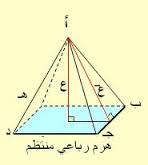 